ГУБЕРНАТОР КЕМЕРОВСКОЙ ОБЛАСТИ - КУЗБАССАПОСТАНОВЛЕНИЕот 11 февраля 2020 г. N 12-пгО СОЗДАНИИ ПОСТОЯННО ДЕЙСТВУЮЩЕГО КООРДИНАЦИОННОГО СОВЕЩАНИЯПО ОБЕСПЕЧЕНИЮ ПРАВОПОРЯДКА В КЕМЕРОВСКОЙ ОБЛАСТИ - КУЗБАССЕИ ПРИЗНАНИИ УТРАТИВШИМИ СИЛУ ОТДЕЛЬНЫХ ПРАВОВЫХ АКТОВВ целях совершенствования деятельности по обеспечению правопорядка в Кемеровской области - Кузбассе и реализации Указа Президента Российской Федерации от 11.12.2010 N 1535 "О дополнительных мерах по обеспечению правопорядка" постановляю:1. Создать постоянно действующее координационное совещание по обеспечению правопорядка в Кемеровской области - Кузбассе.2. Утвердить прилагаемые:2.1. Положение о постоянно действующем координационном совещании по обеспечению правопорядка в Кемеровской области - Кузбассе.2.2. Состав постоянно действующего координационного совещания по обеспечению правопорядка в Кемеровской области - Кузбассе.3. Признать утратившими силу:3.1. Распоряжения Губернатора Кемеровской области:от 18.01.2011 N 3-рг "О создании постоянно действующего координационного совещания по обеспечению правопорядка в Кемеровской области";от 12.11.2012 N 97-рг "О внесении изменений в распоряжение Губернатора Кемеровской области от 18.01.2011 N 3-рг "О создании постоянно действующего координационного совещания по обеспечению правопорядка в Кемеровской области";от 01.04.2014 N 20-рг "О внесении изменений в распоряжение Губернатора Кемеровской области от 18.01.2011 N 3-рг "О создании постоянно действующего координационного совещания по обеспечению правопорядка в Кемеровской области";от 11.01.2017 N 1-рг "О внесении изменения в распоряжение Губернатора Кемеровской области от 18.01.2011 N 3-рг "О создании постоянно действующего координационного совещания по обеспечению правопорядка в Кемеровской области";от 21.12.2017 N 82-рг "О внесении изменения в распоряжение Губернатора Кемеровской области от 18.01.2011 N 3-рг "О создании постоянно действующего координационного совещания по обеспечению правопорядка в Кемеровской области";от 02.07.2018 N 44-рг "О внесении изменений в распоряжение Губернатора Кемеровской области от 18.01.2011 N 3-рг "О создании постоянно действующего координационного совещания по обеспечению правопорядка в Кемеровской области";от 07.02.2019 N 19-рг "О внесении изменения в распоряжение Губернатора Кемеровской области от 18.01.2011 N 3-рг "О создании постоянно действующего координационного совещания по обеспечению правопорядка в Кемеровской области";от 02.04.2019 N 35-рг "О внесении изменения в распоряжение Губернатора Кемеровской области от 18.01.2011 N 3-рг "О создании постоянно действующего координационного совещания по обеспечению правопорядка в Кемеровской области".3.2. Распоряжение Губернатора Кемеровской области - Кузбасса от 29.10.2019 N 106-рг "О внесении изменения в распоряжение Губернатора Кемеровской области от 18.01.2011 N 3-рг "О создании постоянно действующего координационного совещания по обеспечению правопорядка в Кемеровской области".3.3. Постановление Губернатора Кемеровской области от 02.04.2019 N 21-пг "Об утверждении Положения о постоянно действующем координационном совещании по обеспечению правопорядка в Кемеровской области".4. Настоящее постановление подлежит опубликованию на сайте "Электронный бюллетень Правительства Кемеровской области - Кузбасса".5. Контроль за исполнением настоящего постановления оставляю за собой.И.о. ГубернатораКемеровской области - КузбассаВ.Н.ТЕЛЕГИНУтвержденопостановлением ГубернатораКемеровской области - Кузбассаот 11 февраля 2020 г. N 12-пгПОЛОЖЕНИЕО ПОСТОЯННО ДЕЙСТВУЮЩЕМ КООРДИНАЦИОННОМ СОВЕЩАНИИПО ОБЕСПЕЧЕНИЮ ПРАВОПОРЯДКА В КЕМЕРОВСКОЙ ОБЛАСТИ - КУЗБАССЕ1. Общие положения1.1. Постоянно действующее координационное совещание по обеспечению правопорядка в Кемеровской области - Кузбассе (далее - координационное совещание) является коллегиальным органом, обеспечивающим взаимодействие и координацию деятельности территориальных органов федеральных органов исполнительной власти, исполнительных органов Кемеровской области - Кузбасса, органов местного самоуправления Кемеровской области, институтов гражданского общества и социально ориентированных некоммерческих организаций по вопросам обеспечения правопорядка на территории Кемеровской области - Кузбасса.(в ред. постановления Губернатора Кемеровской области - Кузбасса от 20.01.2023 N 5-пг)1.2. Координационное совещание руководствуется в своей деятельности Конституцией Российской Федерации, федеральными законами, указами и распоряжениями Президента Российской Федерации, постановлениями и распоряжениями Правительства Российской Федерации, Уставом и законами Кемеровской области - Кузбасса, нормативными правовыми актами Губернатора Кемеровской области - Кузбасса и Правительства Кемеровской области - Кузбасса, а также настоящим Положением.2. Основные задачи координационного совещания2.1. Основными задачами координационного совещания являются:2.1.1. Обобщение и анализ информации о состоянии правопорядка в Кемеровской области - Кузбассе, а также прогнозирование тенденций развития ситуации в этой области.2.1.2. Анализ эффективности деятельности территориального органа Министерства внутренних дел Российской Федерации и территориальных органов иных федеральных органов исполнительной власти, исполнительных органов Кемеровской области - Кузбасса и органов местного самоуправления по обеспечению правопорядка в Кемеровской области - Кузбассе.(в ред. постановления Губернатора Кемеровской области - Кузбасса от 20.01.2023 N 5-пг)2.1.3. Разработка мер, направленных на обеспечение правопорядка в Кемеровской области - Кузбассе.2.1.4. Организация взаимодействия территориальных органов федеральных органов исполнительной власти, исполнительных органов Кемеровской области - Кузбасса и органов местного самоуправления, а также указанных органов с институтами гражданского общества и социально ориентированными некоммерческими организациями по вопросам обеспечения правопорядка в Кемеровской области - Кузбассе.(в ред. постановления Губернатора Кемеровской области - Кузбасса от 20.01.2023 N 5-пг)2.2. Для реализации основных задач координационное совещание:1) дает оценку состоянию правопорядка на территории Кемеровской области - Кузбасса и разрабатывает меры по обеспечению общественной безопасности и снижению уровня криминогенности на территории Кемеровской области - Кузбасса;2) заслушивает руководителей исполнительных органов Кемеровской области - Кузбасса, руководителей территориальных органов федеральных органов исполнительной власти, органов местного самоуправления и организаций по вопросам, отнесенным к ведению координационного совещания;(в ред. постановления Губернатора Кемеровской области - Кузбасса от 20.01.2023 N 5-пг)3) готовит предложения по совершенствованию нормативного правового регулирования деятельности по обеспечению правопорядка для представления Губернатором Кемеровской области - Кузбасса Президенту Российской Федерации и полномочному представителю Президента Российской Федерации в Сибирском федеральном округе;4) осуществляет контроль за исполнением принятых координационным совещанием решений.3. Организация деятельности координационного совещания3.1. Руководство деятельностью координационного совещания осуществляет председатель координационного совещания.Персональный состав координационного совещания утверждается Губернатором Кемеровской области - Кузбасса. В состав координационного совещания входят председатель, два заместителя председателя, секретарь и другие члены координационного совещания.(абзац введен постановлением Губернатора Кемеровской области - Кузбасса от 30.06.2023 N 81-пг)Председатель координационного совещания:определяет цели деятельности координационного совещания в рамках основных задач координационного совещания;абзац исключен. - Постановление Губернатора Кемеровской области - Кузбасса от 30.06.2023 N 81-пг;утверждает состав постоянно действующих рабочих групп, создаваемых в целях обеспечения решения отдельных вопросов деятельности координационного совещания;определяет график заседаний координационного совещания и перечень вопросов, подлежащих рассмотрению на заседании координационного совещания;ведет заседания координационного совещания;подписывает решения координационного совещания;осуществляет иные функции, направленные на выполнение стоящих перед координационным совещанием задач.3.2. В отсутствие председателя координационного совещания и по его поручению один из заместителей председателя координационного совещания ведет заседания координационного совещания, дает поручения в пределах своей компетенции.3.3. Заседания координационного совещания проводятся в соответствии с планом. План утверждается председателем координационного совещания и составляется на полугодие.3.4. Заседания координационного совещания проводятся не реже одного раза в 3 месяца. В случае необходимости по решению председателя координационного совещания могут проводиться внеочередные заседания.Уведомление о проведении внепланового заседания координационного совещания и материалы к нему направляются членам координационного совещания не позднее чем за 15 календарных дней до дня проведения такого заседания.В случае проведения выездных заседаний координационного совещания указывается место проведения заседания.3.5. Члены координационного совещания имеют право:знакомиться с документами и материалами координационного совещания;выступать на заседаниях координационного совещания, вносить предложения по вопросам, входящим в компетенцию координационного совещания;голосовать на заседаниях координационного совещания;привлекать по согласованию с председателем координационного совещания в установленном порядке сотрудников и специалистов других организаций к аналитической и иной работе, связанной с деятельностью координационного совещания;излагать в случае несогласия с решением координационного совещания в письменной форме особое мнение.Члены координационного совещания обладают равными правами при подготовке и обсуждении рассматриваемых на заседании вопросов.Члены координационного совещания не вправе делегировать свои полномочия иным лицам.3.6. Члены координационного совещания обязаны:организовывать подготовку вопросов, выносимых на рассмотрение координационного совещания в соответствии с планом заседаний координационного совещания;присутствовать на заседаниях координационного совещания. В случае если исполнение обязанностей по замещаемой членом координационного совещания должности возложено в установленном порядке на иное должностное лицо, участие в заседании координационного совещания принимает это должностное лицо;организовывать в рамках своих должностных полномочий выполнение решений координационного совещания.3.7. Ответственность за качественную и своевременную подготовку материалов по вопросам, рассматриваемым на заседании координационного совещания, несет руководитель, которым в инициативном порядке внесено предложение о рассмотрении вопроса.3.8. Секретарь координационного совещания:отвечает за организацию подготовки и проведения заседания координационного совещания;возвращает материалы соответствующим исполнителям для доработки, устранения замечаний с установлением конкретного срока по согласованию с председателем координационного совещания;направляет повестку дня заседания, аналитическую и иную информацию всем членам координационного совещания не позднее чем за 10 календарных дней до дня проведения заседания координационного совещания;информирует дополнительно членов координационного совещания, экспертов и приглашенных лиц о дате, времени и месте проведения заседания координационного совещания не позднее чем за 3 календарных дня до дня проведения заседания.3.9. Члены координационного совещания и приглашенные лица, которым разосланы повестка заседания и иные материалы, не позднее чем за 5 календарных дней до дня проведения заседания координационного совещания представляют в письменном виде секретарю координационного совещания свои замечания и предложения по рассматриваемым вопросам.3.10. На заседания координационного совещания с правом совещательного голоса могут быть приглашены представители территориальных органов федеральных органов исполнительной власти и исполнительных органов Кемеровской области - Кузбасса, не включенные в состав координационного совещания, а также представители органов местного самоуправления, институтов гражданского общества и социально ориентированных некоммерческих организаций.(в ред. постановления Губернатора Кемеровской области - Кузбасса от 20.01.2023 N 5-пг)3.11. Заседание координационного совещания считается правомочным, если на нем присутствует более половины его членов.3.12. Организационно-техническое обеспечение деятельности координационного совещания осуществляет департамент административных органов Администрации Правительства Кузбасса.4. Решения координационного совещания4.1. Решения координационного совещания принимаются открытым голосованием простым большинством голосов присутствующих на заседании членов координационного совещания с учетом представленных письменных мнений отсутствующих членов координационного совещания.При принятии решений координационного совещания каждый член координационного совещания имеет один голос и голосует лично.При равенстве голосов решающим является голос председателя.Решение координационного совещания оформляется распоряжением Губернатора Кемеровской области - Кузбасса, а в необходимых случаях - постановлением Правительства Кемеровской области - Кузбасса.Утвержденпостановлением ГубернатораКемеровской области - Кузбассаот 11 февраля 2020 г. N 12-пгСОСТАВПОСТОЯННО ДЕЙСТВУЮЩЕГО КООРДИНАЦИОННОГО СОВЕЩАНИЯПО ОБЕСПЕЧЕНИЮ ПРАВОПОРЯДКАВ КЕМЕРОВСКОЙ ОБЛАСТИ - КУЗБАССЕ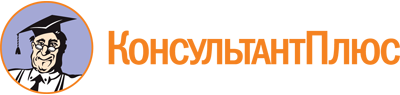 Постановление Губернатора Кемеровской области - Кузбасса от 11.02.2020 N 12-пг
(ред. от 30.06.2023)
"О создании постоянно действующего координационного совещания по обеспечению правопорядка в Кемеровской области - Кузбассе и признании утратившими силу отдельных правовых актов"Документ предоставлен КонсультантПлюс

www.consultant.ru

Дата сохранения: 04.12.2023
 Список изменяющих документов(в ред. постановлений Губернатора Кемеровской области - Кузбассаот 06.04.2021 N 23-пг, от 17.11.2021 N 99-пг, от 20.01.2023 N 5-пг,от 30.06.2023 N 81-пг)Список изменяющих документов(в ред. постановлений Губернатора Кемеровской области - Кузбассаот 20.01.2023 N 5-пг, от 30.06.2023 N 81-пг)Список изменяющих документов(в ред. постановлений Губернатора Кемеровской области - Кузбассаот 20.01.2023 N 5-пг, от 30.06.2023 N 81-пг)ЦивилевСергей Евгеньевич-Губернатор Кемеровской области - Кузбасса (председатель координационного совещания)ДогадовВалерий Анатольевич-заместитель Губернатора Кемеровской области - Кузбасса (по вопросам безопасности и правопорядка) (заместитель председателя координационного совещания)СередюкИлья Владимирович-первый заместитель Губернатора Кемеровской области - Кузбасса - председатель Правительства Кемеровской области - Кузбасса (заместитель председателя координационного совещания)РюминЕвгений Евгеньевич-начальник департамента административных органов Администрации Правительства Кузбасса (секретарь координационного совещания)БезукладниковАлександр Сергеевич-руководитель следственного управления Следственного комитета Российской Федерации по Кемеровской области - Кузбассу (по согласованию)БерезневКонстантин Вячеславович-начальник Главного управления Федеральной службы исполнения наказаний по Кемеровской области - Кузбассу (по согласованию)БлошкинАлександр Геннадьевич-прокурор Кемеровской области - Кузбасса (по согласованию)ГофманАлександр Владимирович-начальник Кузбасского линейного управления Министерства внутренних дел Российской Федерации (по согласованию)ГраборовНиколай Иванович-начальник Управления Федеральной службы безопасности Российской Федерации по Кемеровской области - Кузбассу (по согласованию)КельЮрий Викторович-начальник Управления Федеральной службы войск национальной гвардии Российской Федерации по Кемеровской области - Кузбассу (по согласованию)КолесниковИгорь Владиславович-главный федеральный инспектор по Кемеровской области - Кузбассу аппарата полномочного представителя Президента Российской Федерации в Сибирском федеральном округе (по согласованию)КорниенкоГеннадий Иванович-начальник Главного управления Министерства внутренних дел Российской Федерации по Кемеровской области (по согласованию)ОвчинниковВладислав Алексеевич-председатель Общественной палаты Кемеровской области - Кузбасса (по согласованию)СухоносовИлья Викторович-Западно-Сибирский транспортный прокурор (по согласованию)ШульгинАлексей Ювенальевич-начальник Главного управления Министерства Российской Федерации по делам гражданской обороны, чрезвычайным ситуациям и ликвидации последствий стихийных бедствий по Кемеровской области - Кузбассу (по согласованию)ЗеленинАлексей Анатольевич-председатель Законодательного Собрания Кемеровской области - Кузбасса (по согласованию)